.Notes:-	Start on main vocal, restart during wall 5 (see notes below).To finish facing forward…music ends during wall 8, dance through to count 32, then:-Step L forward make ¼ turn right taking weight on R, Step L across right, hold and smile tah dah![1-8]	STEP SIDE, TOUCH R&L, SIDE SHUFFLE RIGHT, TOUCH[9-16]	STEP TOUCH L&R, SIDE SHUFFLE ¼ turn LEFT, HOLD[17-24]	FULL TRIPLE TURN (travels forward) FORWARD MAMBO with SWEEP(non-turning alternate…right shuffle forward, hold)[25-32]	STEP BACK, SWEEP, STEP BACK, SWEEP, COASTER STEP, HOLD[33-40]	STEP, ½ TURN RIGHT, STEP, HOLD, SIDE ROCK, RECOVER, CROSS, HOLD[41-48]	SIDE ROCK RECOVER, CROSS, HOLD, SIDE, BEHIND ¼ TURN RIGHT, HOLD***Restart: during wall 5, dance up to count 47, Step L beside right, begin again from count 1, facing 6 o’clock[49-56]	STEP 3/4 TURN RIGHT, BEHIND, ¼ SIDE, FORWARD, HOLD[57-64]	MAMBO ½ TURN LEFT, HOLD, STEP ¼ TURN TOUCH, HOLDREPEATThis Is Me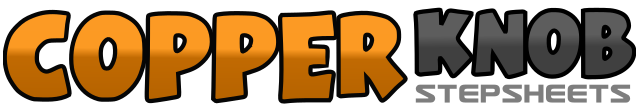 .......Count:64Wall:4Level:Improver.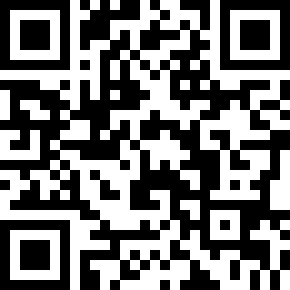 Choreographer:Yvonne Anderson (SCO) - July 2013Yvonne Anderson (SCO) - July 2013Yvonne Anderson (SCO) - July 2013Yvonne Anderson (SCO) - July 2013Yvonne Anderson (SCO) - July 2013.Music:This Is Me Missing You - James House : (iTunes)This Is Me Missing You - James House : (iTunes)This Is Me Missing You - James House : (iTunes)This Is Me Missing You - James House : (iTunes)This Is Me Missing You - James House : (iTunes)........1-2Step R to right, Touch L toes beside right [12]3-4Step L to left, Touch R toes beside left [12]5-8Step R to right, Step L beside right, Step R to right, Touch L toes beside right [12]1-2Step L to left, Touch R toes beside left [12]3-4Step R to right, Touch L toes beside right [12]5-8Step L to left, Step R beside left, Make ¼ turn left stepping L forward, Hold [9]1-4Make a full turn left (travels forward) stepping R, L, R, Hold [9]5-8Rock L forward, Recover weight on R, Step L back, Sweep R out and around [9]1-4Step R back, Sweep L out and around, Step L back, Sweep R out and around [9]5-8Step R back, Step L beside right, Step R forward, Hold [9]1-4Step L forward, Make ½ turn right taking weight on R, Step L forward, Hold [3]5-8Rock R to right, Recover weight on L, Step R across left, Hold [3]1-4Rock L to left, Recover weight on R, Step L across right, hold [3]5-8Step R to side, Step L behind right, Make ¼ turn right stepping R forward, Hold [6]1-4Step L forward, Make ½ turn right taking weight on R, Make ¼ turn right stepping L to left, Hold [3]5-8Step R behind left, Make ¼ turn left stepping L to side, Step R forward, Hold [12]1-4Rock L forward, Recover weight on R (preparing to turn), Make ½ turn left stepping L forward, Hold [6]5-8Step R forward, Make ¼ turn left taking weight on L, Touch R toes beside left, Hold [3]